代县肉牛精加工生产项目一、项目名称：代县肉牛精加工生产项目二、申报单位：代县阳明堡镇人民政府三、申报单位简况：行政单位四、项目概况：（一）项目内容1、近年来，我国牛肉消费需求和出口量扩大，呈现稳定增长趋势发展。市场前景广阔。项目选址在阳明堡镇，建设生态牛标准化生产工程技术集成示范基地、优质牧草收储及加工基地、生态牛优质生产基地、优质种牛繁殖基地等建设工程。2、项目建设内容及规模项目系新建，共计占地13000平方米，建设生态肉牛养殖基地、优质牧草收储及加工基地、优质种牛繁殖基地等建设工程。建设牛屠宰区（屠宰生产车间、待宰间、牛副产品间、分割加工车间、冷库、恒温成品库、检验中心、进出门口消毒池等），牛肉深加工车间、办公室、农产品交易接待中心、电子商务办公楼、锅炉房、配电室、供排水工程等，环保工程（污水池里站、事故池、副产品不合格胴体无害化处理设施等）。（二）项目投资估算（亿元）：总投资1亿元，资金自筹。（三）项目配套条件：场地、道路、水、电、气、通讯及其它配套设施齐全。（四）项目市场预测及效益分析代县是半农半牧县，肉牛夏、秋在山区吃着众多药用价值极高的草本植物和种类繁多的天然饲草，喝着丰富的泉水，冬、春吃着遍野的玉米秸秆。截至目前，全县肉牛饲养量达到2万多头，年出栏5000头，年肉产量2500吨。因为没有自己的加工厂，每年春天出栏肉牛都以低价出售给文水县和内蒙等地。新项目建成后不仅可以挖掘本县产品潜力、带动就业，还可以辐射周边县、市。初步估算，本项目预计年销售收入4亿元，年净利润2800万元，具有良好的经济效益。五、项目进展情况（一）政策：符合国家产业政策。（二）核准（备案）：否，正在申报，核准或备案中。（三）土地、环保：符合国家土地政策，经相关国土部门初审认可；经环保部门初审认可。（四）项目可行性研究报告及项目建议书：正在编写中。（五）项目前期进展情况：前期规划中。六、拟引资方式：（合资）七、招商方向：（资金）八、申报单位联系方式地址：代县阳明堡镇人民政府联系人：李磊	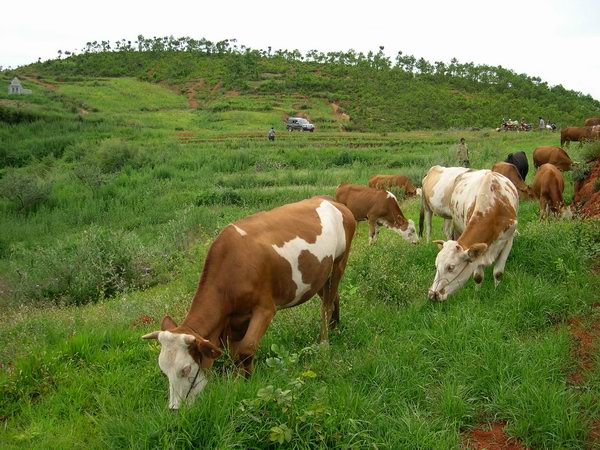 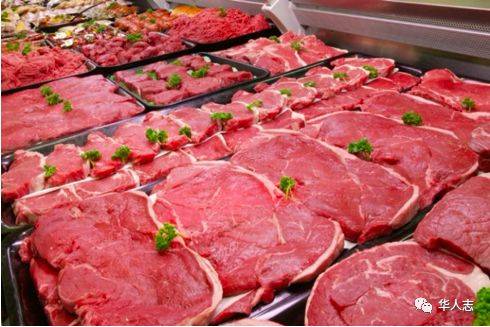 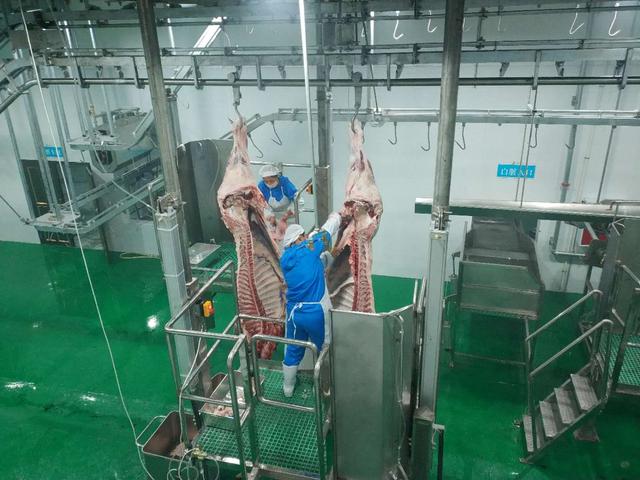 